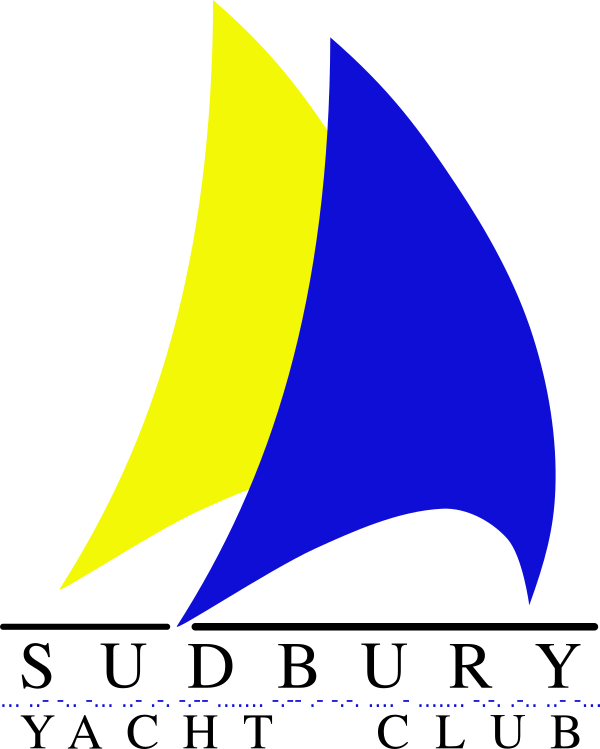 Boat (1) Type _________________________ Sail # _________________________  Name ___________________________Boat (2) Type _________________________ Sail #__________________________ Name____________________________Payment: [  ]    A cheque is enclosed[  ]    Please invoice me upon receipt of this electronic form. In signing this application or renewal, I hereby absolve the Sudbury Yacht Club or its agents from any responsibility for bodily injury, loss or damage sustained by the member while on Club premises or involved in Club activities,, however caused.I confirm that I carry boat insurance (Damage, Injury and Public Liability)Insurance Company _________________________ Policy # ________________ Expiry date ________________ Signed _____________________________________ Date _________________________I agree to all terms on the front and back of the membership form. Signature_______________________      Date:______________Full Membership Family entitles the member, Spouse/Partner, children under 18 years of age and full time students under the age of 25 years, to all privileges or Club membership.Full Membership Individual entitles only the Individual Member to all membership privileges.Senior Membership a senior membership may be held by a person who is retired from full-employment and has attained the age of 60 years. In addition a Senior Member must have paid the Initiation Fee, and must have held membership for at least 15 or the previous 20 years at the time of application. Senior members may not keep boats at the Club and may not take part in sailing activities other than as occasional guests of other members or as participants in open regattas. Senior members are entitled to vote at meeting of Members.Junior Membership is available to those aged between 15 and 18 years, or up to 25 years for those attending full time education. Membership privileges extend to the individual Junior Member only. Junior Members are not required to pay the Initiation Fee therefore are not entitled to vote at meetings of the Members.Associate Members are those who have joined the Club and are in their first year and have not paid the initiation fee. Associate Membership may be held for not more than one year by any one individual or family. Associate Members are not entitled to vote at meetings of the Members.New applications for membership must be approved by the Executive/Board of Directors.The Sudbury Yacht Club is a family-oriented facility where members and guests enjoy themselves in an atmosphere free from loud music or unsafe and disruptive behaviour.All members of the Sudbury Yacht Club are expected to participate actively in the maintenance and operation of the Club.Storage: The Sudbury Yacht Club is under no obligation to store non-member chattels, boats & trailers. Storage fees for lapsed members or non-members are double the winter and summer fees at current rates. Lift in: All fees must be paid prior to boat entry.Penalty: Individuals who are delinquent in paying membership, mooring or storage fees, shall be notified by mail at the last address on record. If payment has not been received by SYC within 30 days of notice, the chattels will be disposed of, taken over by or sold by the Club to recover costs. Best wishes for a safe and enjoyable sailing season. Preferred communication is the Club website: syclub.com; Club phone 705 522 2666 (Revision date March 2019)2019 Membership Renewal or ApplicationPlease return this application with payment to: The Treasurer, Sudbury Yacht Club. Treasurer@syclub.ca Note: Unsigned applications will not be processed​P.O. Box 164, Sudbury, Ontario, P3E 4N5 Full Name (last, given): Full Name (last, given): Email 1: Partner Name  (last, given): Partner Name  (last, given): Email 2: Email 2: Mailing Address: Mailing Address: City: City: Prov: Postal Code: Primary Phone: Secondary Phone:  No, I do not wish to have my name/contact information included on the membership list on the club bulletin board.   No, I do not wish to have my name/contact information included on the membership list on the club bulletin board.  For new applicants, name of member who introduced you to the club: For new applicants, name of member who introduced you to the club:Membership Fees (May 1st, 2019)Fee (HST incl.)Amount PaidFull Family Membership$ 696.00 $Full Individual Membership$ 522..00 $Associate Family Membership $ 696.00 $Associate Individual Membership $ 522.00 $Junior Membership $ 301.00 $Senior Membership $ 301.00 $Mooring FeesFirst Boat (excluding Optimist)$ 102.00 $For each Subsequent Boat$ 55.00 $ For each optimist$ 20.00 $Lockers Sail and Gear storage lockers$ 31.00 $Change room Lockers$ 16.00 $19/20  Winter Storage (must be paid with membership)First Boat$ 97.00 $Each Subsequent Boat$ 48.00 $Late Payment Penalty after May 15th,  2019(Applies only to renewals)$ 100.00 $Total Fees (HST included in fees - do not add)$                   Initiation Fee – Second Year Members (Non-refundable)$ 250.00 Total Payment for 2019 (Note: no Post-dated cheques)$                   